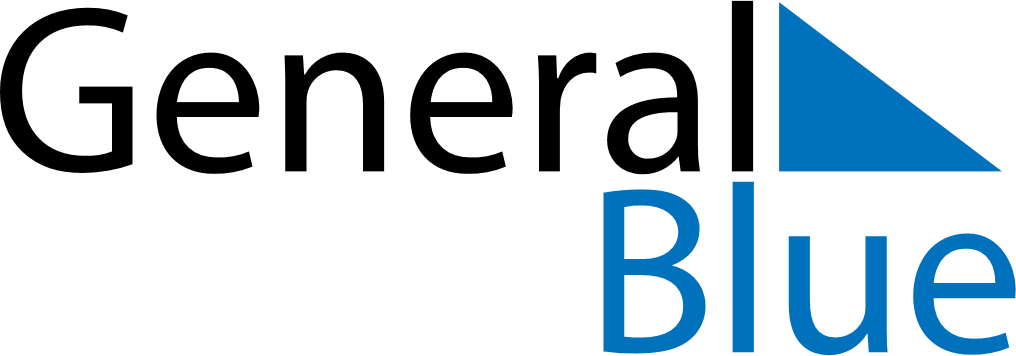 April 2024April 2024April 2024SingaporeSingaporeSundayMondayTuesdayWednesdayThursdayFridaySaturday12345678910111213Hari Raya Puasa1415161718192021222324252627282930